受付№　　　　　秋の部　応募用紙（応募期間：9月1日～11月30日）　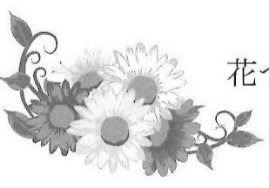 花みどりフェア記念「あわじ花と緑のコンクール」応募用紙受付日：令和２年　　月　　日※情報提供が「可」の場合、提供してもよい項目に○印をつけてください。２．応募写真について(1)所定サイズのカラー写真３枚を貼付してください。　写真データを用紙にカラー印刷する場合は、写真サイズを合わせてください。花 壇 等 の 写 真①　　　　　　　（撮影日：令和　　年　　月　　日）　花 壇 等 の 写 真 ②　　　　　　（撮影日：令和　　年　　月　　日）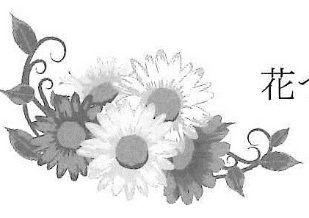 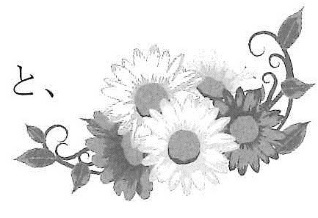 応募者氏名又はグループ名ﾌﾘｶﾞﾅﾌﾘｶﾞﾅﾌﾘｶﾞﾅﾌﾘｶﾞﾅ栽培歴栽培歴　　　　　年応募者氏名又はグループ名栽培歴栽培歴　　　　　年住　　　所〒　　　－　　　　〒　　　－　　　　〒　　　－　　　　〒　　　－　　　　〒　　　－　　　　〒　　　－　　　　〒　　　－　　　　電話番号（連絡先）部門部門〇をつける家庭・学校・事業所・コミュニティ〇をつける家庭・学校・事業所・コミュニティ〇をつける家庭・学校・事業所・コミュニティ撮影場所撮影者氏名所有（管理）者※他薦のみご記入ください。※他薦のみご記入ください。※他薦のみご記入ください。承諾の有無承諾の有無※他薦のみご記入ください。有　・　無※他薦のみご記入ください。有　・　無注）部門について　ア　家庭部門･･･家庭、中庭、ベランダなどの家庭で育てている花と緑（コンテナ・ハンギングを含む）　イ　学校部門･･･保育所、幼稚園、小学校、中学校、高等学校などの学校で育てている花と緑　ウ　事業所部門･･･事業所、病院、庁舎、福祉施設など職場で育てている花と緑　エ　コミュニティ部門･･･自治会、老人会、女性会などの地域団体が沿道、公共の場等で育てている花と緑注）部門について　ア　家庭部門･･･家庭、中庭、ベランダなどの家庭で育てている花と緑（コンテナ・ハンギングを含む）　イ　学校部門･･･保育所、幼稚園、小学校、中学校、高等学校などの学校で育てている花と緑　ウ　事業所部門･･･事業所、病院、庁舎、福祉施設など職場で育てている花と緑　エ　コミュニティ部門･･･自治会、老人会、女性会などの地域団体が沿道、公共の場等で育てている花と緑注）部門について　ア　家庭部門･･･家庭、中庭、ベランダなどの家庭で育てている花と緑（コンテナ・ハンギングを含む）　イ　学校部門･･･保育所、幼稚園、小学校、中学校、高等学校などの学校で育てている花と緑　ウ　事業所部門･･･事業所、病院、庁舎、福祉施設など職場で育てている花と緑　エ　コミュニティ部門･･･自治会、老人会、女性会などの地域団体が沿道、公共の場等で育てている花と緑注）部門について　ア　家庭部門･･･家庭、中庭、ベランダなどの家庭で育てている花と緑（コンテナ・ハンギングを含む）　イ　学校部門･･･保育所、幼稚園、小学校、中学校、高等学校などの学校で育てている花と緑　ウ　事業所部門･･･事業所、病院、庁舎、福祉施設など職場で育てている花と緑　エ　コミュニティ部門･･･自治会、老人会、女性会などの地域団体が沿道、公共の場等で育てている花と緑注）部門について　ア　家庭部門･･･家庭、中庭、ベランダなどの家庭で育てている花と緑（コンテナ・ハンギングを含む）　イ　学校部門･･･保育所、幼稚園、小学校、中学校、高等学校などの学校で育てている花と緑　ウ　事業所部門･･･事業所、病院、庁舎、福祉施設など職場で育てている花と緑　エ　コミュニティ部門･･･自治会、老人会、女性会などの地域団体が沿道、公共の場等で育てている花と緑注）部門について　ア　家庭部門･･･家庭、中庭、ベランダなどの家庭で育てている花と緑（コンテナ・ハンギングを含む）　イ　学校部門･･･保育所、幼稚園、小学校、中学校、高等学校などの学校で育てている花と緑　ウ　事業所部門･･･事業所、病院、庁舎、福祉施設など職場で育てている花と緑　エ　コミュニティ部門･･･自治会、老人会、女性会などの地域団体が沿道、公共の場等で育てている花と緑注）部門について　ア　家庭部門･･･家庭、中庭、ベランダなどの家庭で育てている花と緑（コンテナ・ハンギングを含む）　イ　学校部門･･･保育所、幼稚園、小学校、中学校、高等学校などの学校で育てている花と緑　ウ　事業所部門･･･事業所、病院、庁舎、福祉施設など職場で育てている花と緑　エ　コミュニティ部門･･･自治会、老人会、女性会などの地域団体が沿道、公共の場等で育てている花と緑注）部門について　ア　家庭部門･･･家庭、中庭、ベランダなどの家庭で育てている花と緑（コンテナ・ハンギングを含む）　イ　学校部門･･･保育所、幼稚園、小学校、中学校、高等学校などの学校で育てている花と緑　ウ　事業所部門･･･事業所、病院、庁舎、福祉施設など職場で育てている花と緑　エ　コミュニティ部門･･･自治会、老人会、女性会などの地域団体が沿道、公共の場等で育てている花と緑１．応募者情報の外部への提供について１．応募者情報の外部への提供について１．応募者情報の外部への提供について１．応募者情報の外部への提供について１．応募者情報の外部への提供について１．応募者情報の外部への提供について１．応募者情報の外部への提供について１．応募者情報の外部への提供について報道機関への情報提供報道機関への情報提供可（氏名・住所・電話番号・花壇の場所）・不可可（氏名・住所・電話番号・花壇の場所）・不可可（氏名・住所・電話番号・花壇の場所）・不可可（氏名・住所・電話番号・花壇の場所）・不可可（氏名・住所・電話番号・花壇の場所）・不可可（氏名・住所・電話番号・花壇の場所）・不可一般の問い合わせに対する情報提供一般の問い合わせに対する情報提供可（氏名・住所・電話番号・花壇の場所）・不可可（氏名・住所・電話番号・花壇の場所）・不可可（氏名・住所・電話番号・花壇の場所）・不可可（氏名・住所・電話番号・花壇の場所）・不可可（氏名・住所・電話番号・花壇の場所）・不可可（氏名・住所・電話番号・花壇の場所）・不可